Акция «Классная встреча»25 октября в МКОУ Андреевской СОШ для учеников 9-11 классов прошла "Классная встреча" с Главой Андреевского сельского совета Коршаком Иваном Алексеевичем.Встречу провела активист РДШ и куратор классных встреч Коршак Екатерина. Она задала Ивану Алексеевичу множество интересных вопросов, из которых ребята узнали о жизни, школьных годах, о мечтах и планах нашего гостя.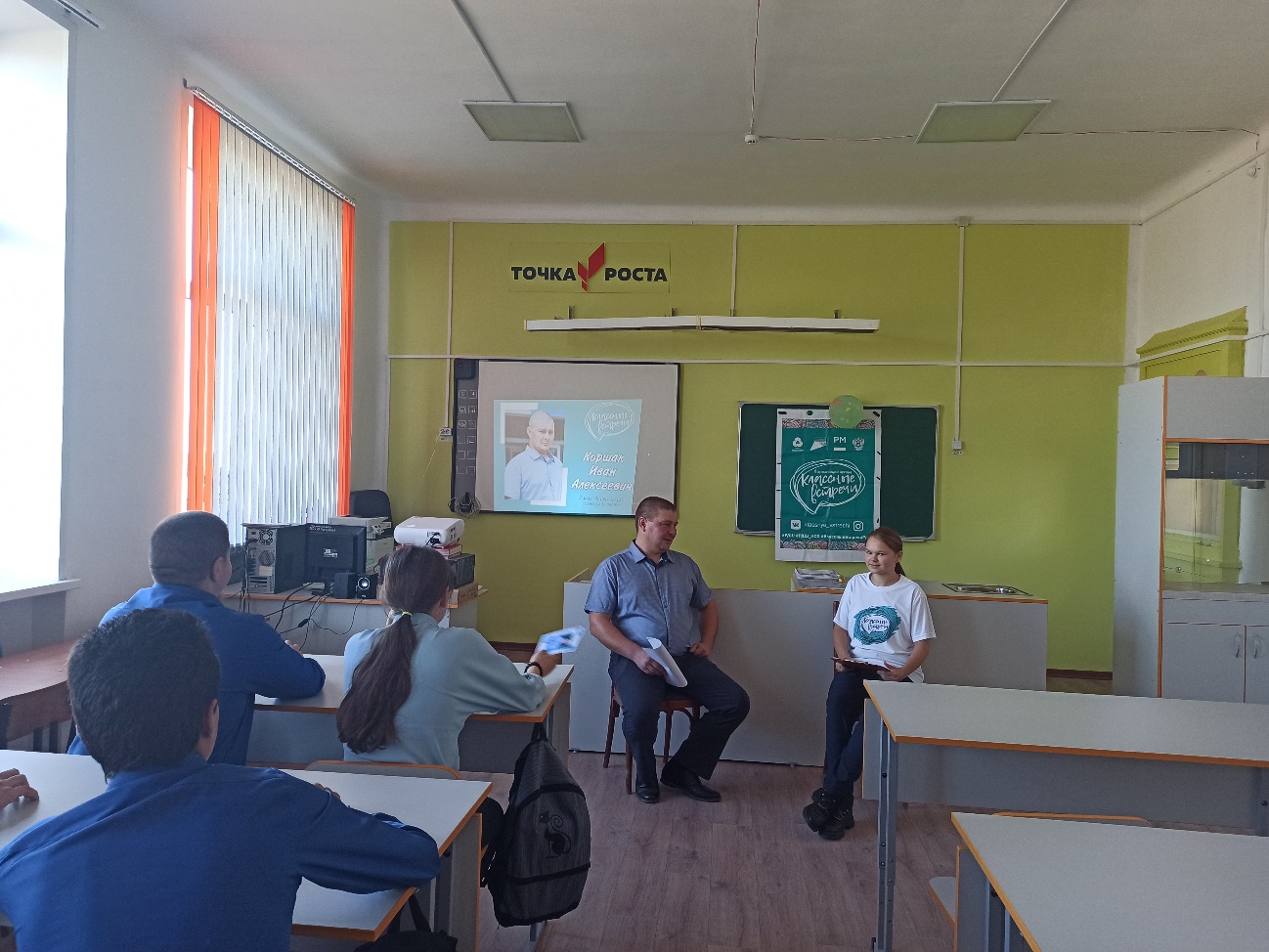 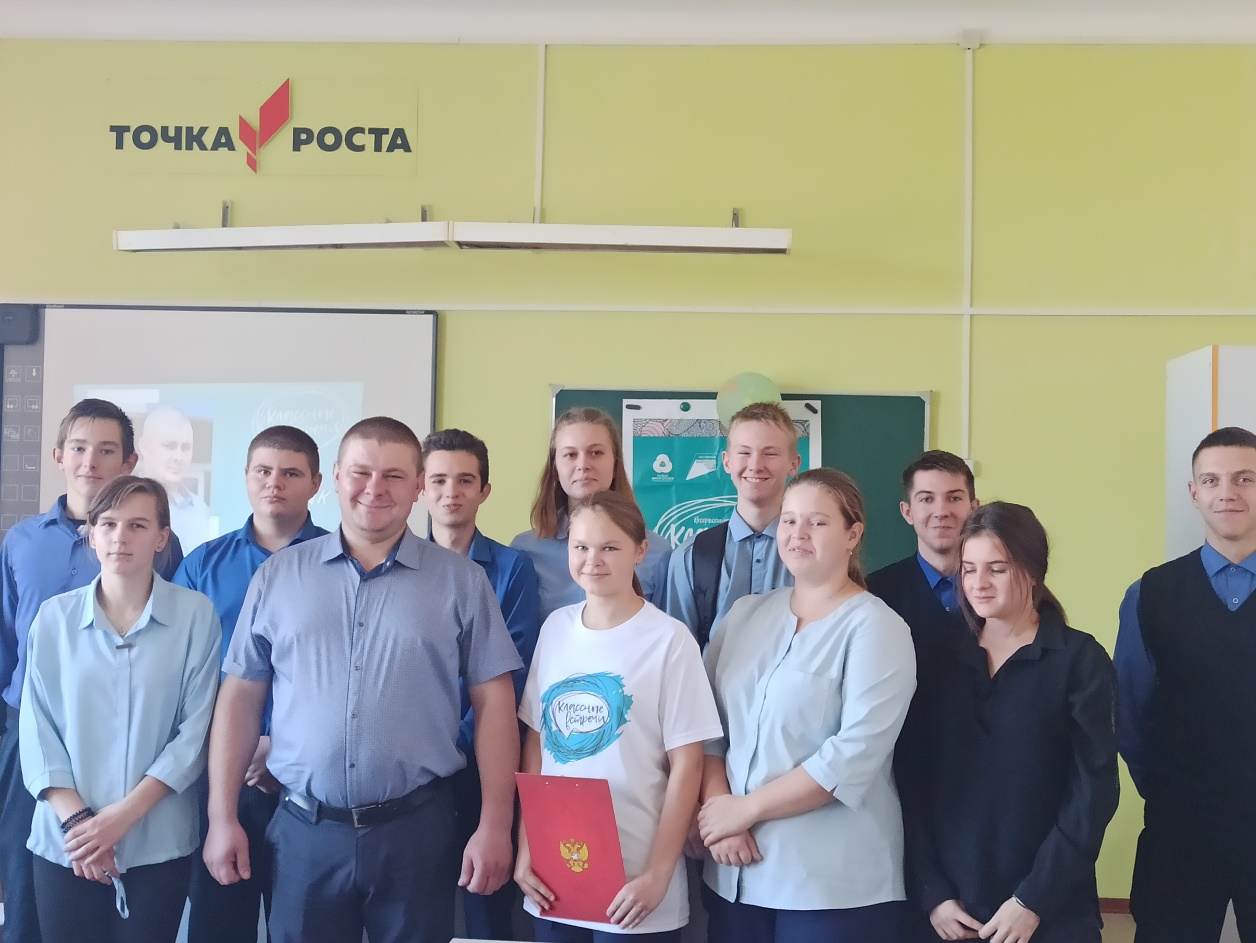 